SPACE COAST RUNNERS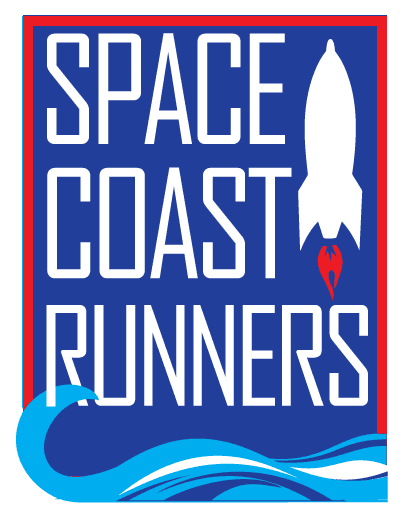 MINUTES OF MAY 2021 BOARD MEETINGVirtual – 5/17/21 @ 7:00 PM ESTBoard Members / Officers Present: Debbie Wells (President), Caeley Looney (Vice President), Paul Boucher (Treasurer), Elisha Gould (Secretary), Rebecca Acosta, Donna Arnister, Stephen Bernstein, Kayla Cain, Kim DelTorchio, John Fricano, Steven Hebert, Alex Kesterson, Terry RyanDirector of Operations: Brittany Streufert Board Members / Officers Absent: N/AGuests: Austin CainMeeting Called to Order: 7:06pmReview of April Minutes (Elisha) MSP Stephen/Caeley, Minutes ApprovedTreasurer’s Report (Paul) MSP Steven/John, Approved w/April Edits
Quicken issues have been noticed & Paul is working with the Bookkeeper to fix, and have an appointment next week to finalize. Sponsorship payments are coming in later due to Driven, but are being received.We came in under budget and are doing well.May files + April files with corrections are included in this month’s report.Scholarship checks need to be sent, options: mail, Debbie delivers, or invite to Celebration Night (Brittany would need an RSVP to know what for dinner, which would be comp’d if coming to Celebration).Debbie will email this week to ask if they can attend, if not we’ll just mail the check and an SCR shirt.Question from Paul – we have $ ear marked for charitable donations, so we need to think about who to give to. >> Debbie will add to agenda for July’s board meeting after the new board has been installed. Sponsors Update (Caeley)3rd sponsorship for race team has been filled by Farrall family. All premium sponsorship positions have been fulfilled. We need to make sure we fulfill our promises such as social media posts, etc. Caeley will get together with Brittany. Sponsorships need to be asked if they want a table at Celebration night or want to donate a basket. Debbie asked that Caeley would work with Brittany to coordinate this. Caeley look at the sponsorship docs and make sure everything is being fulfilled. Water’s Edge Dermatology is interested in doing some sun safety content at SCR events. We’re close to needing to put in our graphics for next season’s publications and materials – May 31st to get released at Celebration Nights. We have lots of spots open in lower level opportunities for all categories, which wouldn’t need to be in the immediate printed materials. President’s Report (Debbie)Boston/Chicago Support Weekend – 10/10 (Sunday)
Marine Corp marathon is that weekend too. Last year we called it “Special Hydration Sunday” and that is good for this year too – as we’ll keep water out all Sunday on River Road.Global Running Day – June 2nd – Memorial for Junious Gavin Dimond
5a, 5:30a starts at Park N Ride @ Viera. Parking lot right behind Mobil and SC Credit Union. Run leaders have been allocated, Brittany will do 5a, Debbie will do 5:30a. Brittany will have something written by Junious’ son and we’ll have it read/spoken prior to the run.Celebration Night – June 11th:  Need Leaders for Stations; Need Baskets
Details: 110 people have bought tickets – open format, no set times, but we will announce specifics for like award presentations, etc.Sonny’s BBQ, Greek salad by Viera Pizza, Chocolate Chip cookies by Chick-fil-a, giant pasta salad w/out meat. --- Still need some volunteers to help pass out food that will be individually wrapped. We’re planning to have all the stations around the tables and spread out for best use. Nominations will open up for People’s Choice next week in the newsletter. Best Legs, Most Improved (with documentation etc), Most Inspirational Athlete, Best Race Shirt? (not this year), Best Running Photo (instead of finish line photo). Debbie suggested adding best running costume. Give through Friday 28th to submit, vote week of May 31st, winners announced at Celebration Night. Keeping on asking for raffle items and lots of volunteers. Sign up by email Brittany, more detailed list in the newsletter this week for open positions.Brittany has been contacted by some people not being able to attend and getting awards – she’ll be leaving right after event, so we need someone to coordinate getting them delivered/set, etc. >> Debbie for North & Stephen for South maybe.Terry – who will have the items from the store while Brittany is gone? Brittany is planning taking the items with her to mail out and Shane is coming back & forth every 2 weeks. But if anyone wants to be the retail shipper for the summer, it would be nice…. Especially for battle of Brevard. Terry will talk to Brittany about it outside of the meeting. Annual Club Meeting – June 21st – In Person – Location TBD
We’d like to do it in person. If vaccinated, no masks required, if not - then mask and social distance. Viera HF meeting room does no longer exist. If you have any location ideas in mind, email to Debbie so we can set it up. This meeting will consist of past board and new board + any members who want to come, at least 30 spots available. Masters Team – full membership notification (June USTAF in Hollywood 30+)
track & field for youth as well – Brittany is going to put in the newsletter this week. Board Elections 
Debbie will email in the morning to notify. We need help with racing team captains. We’d like to pick someone to ask instead of having the team decide, just email Debbie your suggestions and/or if you’d like to volunteer. The team rooster is in the dropbox.President – DebbieVP – Caeley Secretary – Terry Treasurer – Paul Social Committee Chair – Terry ?Race Committee Chair - Youth Series Coordinator – DonnaRacing Team Captains - TBDAt-Large Member - Steve HebertAt-Large Member – Stephen Bernstein At- Large Member – Kayla AustinAt-Large Member – Kim DelTorchio	ROY Calculator – Needs replacement
Caeley and Debbie have mentioned helping support/rewrite the calculator. This year specific it was a problem and Brittany has had to do it by hand as our support fell through. We’re looking for some support and we’d be willing to pay for it, as long as we’ll be able to keep the code. A group (Steven, Debbie, Caeley, Brittany) will talk via email, meet up, etc to try to figure it out. Website
Brittany has spent a lot of time recently working on fixes on the website. We’d like to encourage everyone to keep looking and sending suggestions/improvements for the site. Brittany is right now dedicating Mondays for website work. Send specifics (links, locations, etc) to help her find the issues.Newsletter – everyone gets a month to help Brittany – see excel in January folder for your month.  May – John; June - AustinWater on River Road – We would like to have a host for Sunday AM – thoughts?ROY Race Director Meetup – Complete; need to send invoices, Paul should send with Quickbook. Brittany represents quite a few, and the newer races are excited to be included. Consolidated Electronic Records (Google Drive for Non-Profits)
We’re converting over to Google Drive instead of Dropbox, etc. Debbie plans to have it converted over by July meeting for the new board. Ops Director Update (Brittany)Membership ReportCurrent – had a good month, at 818 today. 4 non-renewals, new memberships are good. We will have a membership discount at celebration, with discount code to use online during as well.Retail ReportSales Report – good sales during the classic. Neon yellow tech shirts were sent to new members and sold at cost to classic for the volunteers. New Items – Energy bits were donated and Brittany has sent some with new packet. New blog post on our site detailing this product. SCR discount code on that post too. Will have a $10 all shirts sale at Celebration.Summer Training Camp – Upcoming Events/SponsorsDonner Coaching Certification ProgressMeetups – 5 pop up meets at the track, you can just come and check out the camp, no purchase necessary. First on May 21st Kaitlin is doing a training plan in lieu of actually having an in person camp during summer. ~20 have signed up for it, the runners requested a virtual summer option, that’s why she offered it.Intracoastal “make up” run after rained out event is this Wednesday.16 week (previously 12) camp is next, starts on August 10th. Registration is open at the end of this month; price is obviously increasing to cover the added length. Non-SCR member is $20 extra.ROY and other Awards – for Celebration Night PlanningPreviously discussed, no additional info. Committee ReportsSCR Race Committee (Brittany Streufert)ROY SeriesCurrent Season Updates
Last meeting of the season was last week at Pizza Gallery. This year we had a vote to run at least 3 races to be able to win an award. This past season some people were able to win an award by running just one race.Next Season UpdatesMedal hanger is next year’s award, sample is looking good.
All the people on the committee are staying on for next year.Social Committee (Terry Ryan)Next Meetup? – Intercoastal May 19th – Brittany 5:45PNeighborhood Runs -  6-8 runs in various places/coursesTshirts instead of medals (Dirty Oar interested in helping)Start in July after ROY series completes - 1 neighborhood per month and plan to have an ambassador for each location to hand out the route map and have a signed waiver, 1 day each week. Possibility of doing a hybrid option to be able to participate in person or virtual, but everyone would need to sign a waiver. We have 8 routes right now and we could add more if want to cover the full year. Debbie – can we post all the routes in this month’s agenda folder so the board can see what we’re talking about. Each run date would be posted during the month and the ambassador would need to go to them – put out water, get waivers, explain the route, answer questions. The dates/times would be determined by the ambassadorThinking: If people do a determined qty, then they get a shirt – and/or sign up prior and get the shirt to wear around. Debbie – maybe we put this as an extension of battle of Brevard? Aug 4th is the Battle of Brevard. Maybe register at a nominal fee to get the shirt and then when you finish you get a “completion” award. Next meeting is before board meeting – what should we do before then? Email the board with any ideas/suggestions and getting the ambassadors covered. Re: strava – we need to get the strava group in administration of the club instead of randomly owned as it currently is. Hoping to put up segments of the neighborhood routes and help people start using Strava. Racing team also has a strava club. **Brittany will work on the ownership/admin side of things.We like the idea of promoting at Battle of Brevard and gives us a good amount of time to get it together Battle of Brevard Planning – August 4th – Viera Regional (Terry to lead)
Will be promoting at Celebration night and will be promoting the neighborhood runs too.Is talking to River Road Coffee Company in Cocoa Village about getting some products at the event. They have popsicles, ice cream treats. Viera pizza will be there for pizza as well. Jodi is volunteered to do a south location at a Beef O’bradys – will be talking to Terry about specifics this week.Still looking for someone to represent in the North, will have water there but no food, etc. Terry has a driver secured to drive the ribbons if a city besides Viera wins. If we don’t have BOTH locations covered, we’ll only have it at the central location.SCR Youth Series (Rebecca Acosta/Donna Arnister)Youth Series Update –Series Closeout Actions2021-2022 Youth Series – Need to finalize schedule
5 of the dates have been determined. Starting Merritt Island in August, September is missing but we’re working on it, Viera HS (Brittany hasn’t gotten an answer back yet, but we assume would be willing). Marisa is making a flyer to hand out at Celebration night and we’ll need to have the table supported. Prize: bag tag with the new logo on one side and the other side school mascot and date for each of the 6 races. Backpack with the new logo for ran all races. Thinking about having a timing capabilities, Brittany is looking into.We’re sending out flyers to the elementary/middle schools – we need to get permissions and Donna is working on it. Wawa Grant – Submitted Proposal – Did not win grant Volunteer Coordinator (Kim Del Torchio)Brittany put together the list in the google doc for Celebration Night and Kim will work on that. – Ambassador for neighborhoods, need racing event tents manned for retail store. Race Results – John Fricano
Beach Run & Championship & 10k was the only race that was run last year in this year’s 4 events and is down as per the usual. SCR Racing Team Updates (Austin)SCR Race Team Updates – Captains need to be selected
Team has been selected and everyone has been notified. The FB group has been set up as well. That was what spurred the Farrall’s to sponsor as a thank you for supporting Dave (& Lisa) in his running career. Brittany is creating a logo for them to be on the shirts. SCR Masters Team UpdatesSenior Games Team – support for Nationals in May 2022; Qualifiers in 2019, 2020 and 2021 will be eligible.  Florida Senior Games – 12/4-11/2021 in Ft. Lauderdale (TBD)2021-2022 Racing Season Team Development – Debbie to reach out to Jackie Schmoll to help coordinate race schedule and then we will recruit.  Shane has some information about how to expand this and Debbie will be talking to him and working on setting up this team soon. New BusinessSpace Coast Classic race report by BrittanyRegistration opened a little late due to Covid circumstancesWe did better than projectedTook 45 race deferrals from last yearWomen > Men in registrations, Melbourne > Other Cities in attendanceOne surprise was the hand cyclist requesting an early start the day of, the race did their best to accommodate.2 mile registration was down, thinking due to Quest’s less involvement (due to Covid restrictions)Was a very fast course this year – both 1990 men & women’s course records were brokenDue to new course, no $ was paid to the record breakersGreat volunteer force this yearRace profit would have been close to 2019, but because of the deferrals cutting into it, was just below.Race is still donating $2000 to SCRBiggest challenge was getting sponsorships, thinking next year will be better due to our Sponsorship Team and general racing environment getting back to normal.More port-a-potties are always needed.Having a parking crew was a game changer.Debbie & Power of Pizza Charities need to discuss the 2022 race.Only one complaint was filed – a resident in the neighborhood complained that they were not told about the race, but that wasn’t true as the other residents stated.Action items – racing team captains, website updates, June meeting in person location, volunteer for Celebration Night, and ambassadors for the neighborhood runs.  Next Meeting – June 21st 7p, Location TBDAdjourn - 8:42p Minutes Prepared by Elisha Gould, SCR Secretary